2021. gada 7. janvārī	Noteikumi Nr. 8Rīgā	(prot. Nr. 2 10. §)Grozījumi Ministru kabineta 2012. gada 21. februāra noteikumos Nr. 134 "Personu apliecinošu dokumentu noteikumi"Izdoti saskaņā ar Personu apliecinošu dokumentu likuma 4. panta ceturto daļu,5. panta ceturto un astoto daļu un 6. panta septīto daļu Izdarīt Ministru kabineta 2012. gada 21. februāra noteikumos Nr. 134 "Personu apliecinošu dokumentu noteikumi" (Latvijas Vēstnesis, 2012, 35. nr.; 2013, 33. nr.; 2015, 19., 93. nr.; 2017, 173. nr.; 2019, 176. nr.) šādus grozījumus: 1. Papildināt 2. nodaļu ar 15.1 punktu šādā redakcijā: "15.1 Šo noteikumu 15.9. apakšpunktā minētās uzturēšanās atļaujas vienotu paraugu nosaka Padomes 2002. gada 13. jūnija Regulas (EK) Nr. 1030/2002, ar ko nosaka vienotu uzturēšanās atļauju formu trešo valstu pilsoņiem, pielikums."2. Izteikt 10. pielikumu šādā redakcijā:"10. pielikumsMinistru kabineta2012. gada 21. februāra noteikumiem Nr. 134Uzturēšanās atļaujas paraugsI. Personas apliecības averss (1. attēls)Vizuāli redzamais teksts personas apliecības aversāUZTURĒŠANĀS ATĻAUJA Personas apliecības numurs – divi burti, septiņi cipariUzvārds, vārds(-i)DzimumsValstspiederībaDzimšanas datums Atļaujas veidsDerīga līdzPiezīmesParakstsKartes piekļuves numurs – seši cipariUzturēšanās atļaujas nosaukums angļu valodāII. Personas apliecības reverss (2. attēls)Vizuāli redzamais teksts personas apliecības reversāPiezīmesDivdimensiju kodsIzdošanas datumsIzdošanas vieta Dzimšanas vietaPersonas kodsMašīnlasāmā zonaIII. Personas apliecības averss (PASTĀVĪGĀS UZTURĒŠANĀS ATĻAUJA) (3. attēls)Vizuāli redzamais teksts personas apliecības aversāPASTĀVĪGĀS UZTURĒŠANĀS ATĻAUJAPersonas apliecības numurs – divi burti, septiņi cipariUzvārds, vārds(-i)DzimumsValstspiederībaDzimšanas datums Atļaujas veidsDerīga līdzPiezīmesParakstsKartes piekļuves numurs – seši cipariUzturēšanās atļaujas nosaukums angļu valodāIV. Personas apliecības reverss (PASTĀVĪGĀS UZTURĒŠANĀS ATĻAUJA) (4. attēls)Vizuāli redzamais teksts personas apliecības reversāPiezīmesDivdimensiju kodsIzdošanas datumsIzdošanas vieta Dzimšanas vietaPersonas kodsMašīnlasāmā zona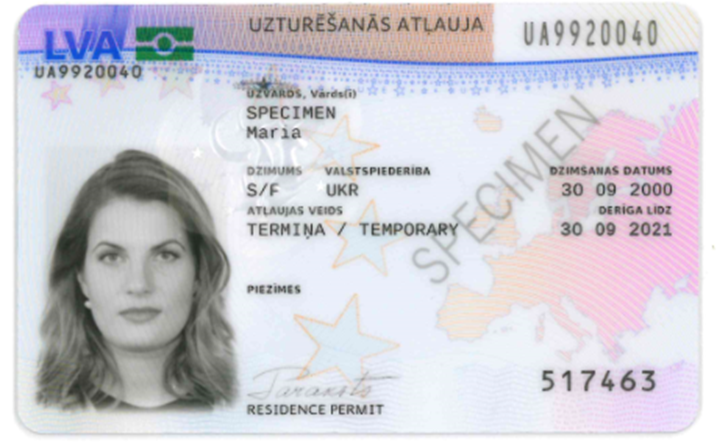 1. attēls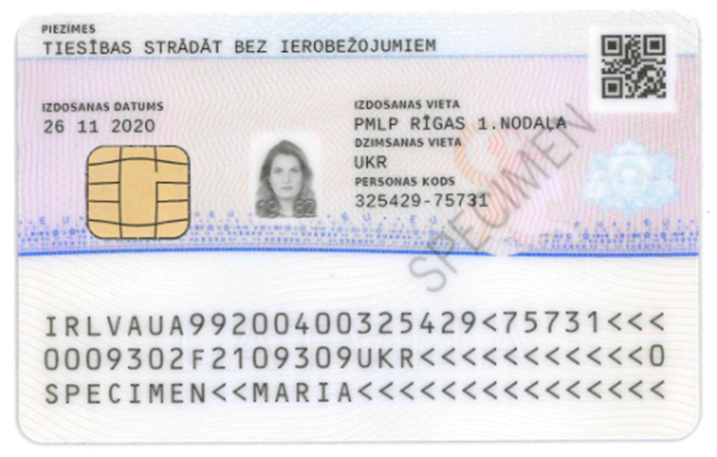 2. attēls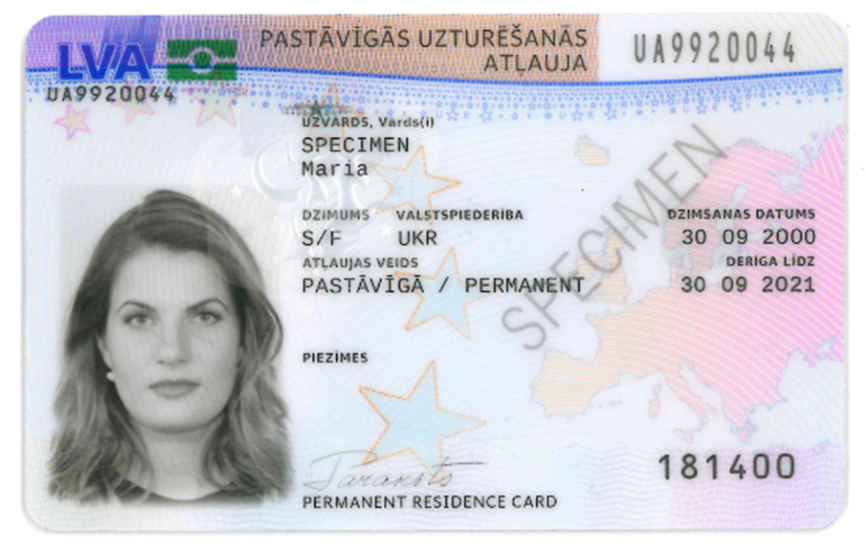 3. attēls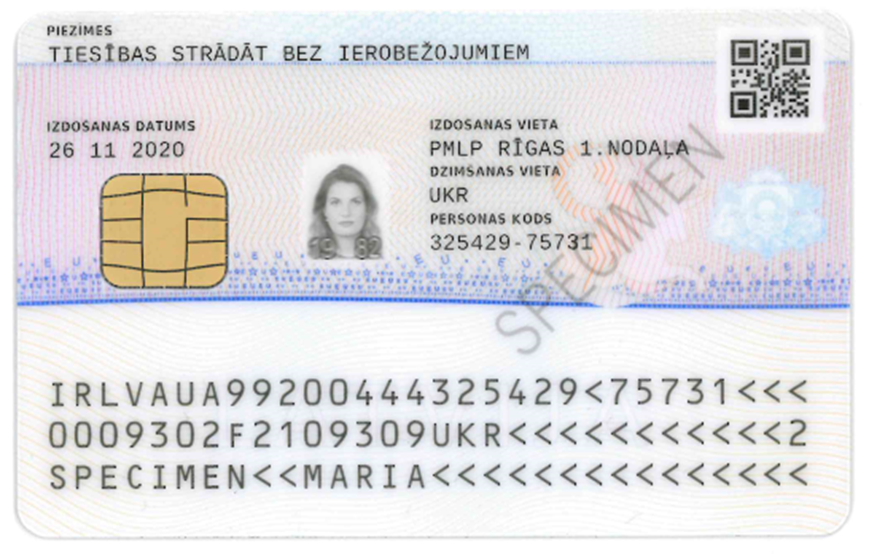 4. attēls"Ministru prezidents	A. K. KariņšIekšlietu ministrs	S. Ģirģens